Die folgende Aufgabe wird gruppenteilig erledigt. Anhand vorgegebener Textstellen werden Anselmus‘ Gefühle, Absichten und Beweggründe analysiert. Am Ende formulieren die Schülerinnen und Schüler ein Fazit.Es bietet sich an, das Blatt für die Einträge auf DIN A3 und in Farbe zu kopieren. Die Gruppen präsentieren im Anschluss ihre Ergebnisse mithilfe des Visualizers. Die Mitschülerinnen und -Schüler ergänzen ihr Arbeitsblatt sukzessive. ----------------------------------------------------------------------------------------------------------------------------Gruppe 1:Aufgabe (15 min) Skizzieren Sie knapp das Ereignis auf dem Marktplatz.Erläutern Sie die Gefühlslage von Anselmus und dessen Selbstbild und belegen Sie dies mit passenden Textstellen Notieren Sie Ihre Ergebnisse aus Aufgabe 2 auf dem Arbeitsblatt.Textstelle: S. 5, Z. 4- S. 9, Z. 14----------------------------------------------------------------------------------------------------------------------------Gruppe 2:Aufgabe (15 min) Skizzieren Sie knapp Anselmus’ Aufenthalt am Elbufer. Erläutern Sie die Gefühlslage von Anselmus während seiner Begegnung mit den Schlänglein. Notieren Sie Ihre Ergebnisse aus Aufgabe 2 auf dem Arbeitsblatt.Textstelle: S. 9, Z. 14- S. 11, Z. 27----------------------------------------------------------------------------------------------------------------------------Gruppe 3: Aufgabe (15 min) Skizzieren Sie knapp Anselmus’ ersten Versuch, sich beim Archivarius Lindhorst vorzustellen. Erläutern Sie das Ziel des Äpfelweibs. Notieren Sie Ihre Ergebnisse aus Aufgabe 2 auf dem Arbeitsblatt. Textstelle: S. 20, Z. 5- S. 21, Z. 19Gruppe 4:  Aufgabe (15 min) Skizzieren Sie knapp Anselmus’ Wahrnehmung von Lindhorsts Anwesen.Erläutern Sie Anselmus’ Beweggründe, den Archivarius aufzusuchen.Notieren Sie Ihre Ergebnisse aus Aufgabe 2 auf dem Arbeitsblatt. Textstelle: S. 46, Z. 31- S. 50, Z. 29----------------------------------------------------------------------------------------------------------------------------Gruppe 5:Aufgabe (15 min) Skizzieren Sie knapp Anselmus’ Begegnung mit Veronika im Haus des Konrektors Paulmann.Erläutern Sie Anselmus’ Gefühlslage.Notieren Sie Ihre Ergebnisse aus Aufgabe 2 auf dem Arbeitsblatt. Textstelle: S. 74, Z. 11- S. 76, Z. 16----------------------------------------------------------------------------------------------------------------------------Gruppe 6:Aufgabe (15 min) Skizzieren Sie knapp Anselmus’ Wahrnehmung von Lindhorsts Anwesen und seiner Arbeit im Archiv.Erläutern Sie die Gründe für Anselmus‘ veränderte Wahrnehmung des Anwesens und seiner Arbeit. Notieren Sie Ihre Ergebnisse aus Aufgabe 2 auf dem Arbeitsblatt. Textstelle: S. 80, Z. 10- S. 82, Z. 8----------------------------------------------------------------------------------------------------------------------------Gruppe 7: Aufgabe (15 min) Skizzieren Sie knapp Anselmus‘ Gefangenschaft in der Kristallflasche. Erläutern Sie, wie sich Anselmus’ aus der Kristallflasche befreien kann.Notieren Sie Ihre Ergebnisse aus Aufgabe 2 auf dem Arbeitsblatt. Textstelle: S. 83, Z. 3- S. 85, Z. 14; S. 89, Z. 1- 18.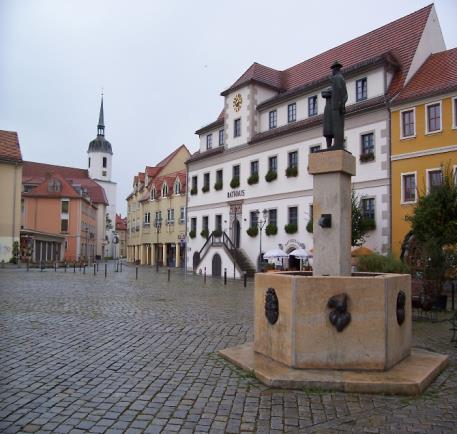 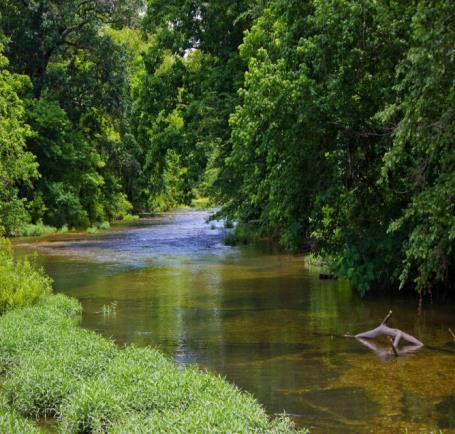 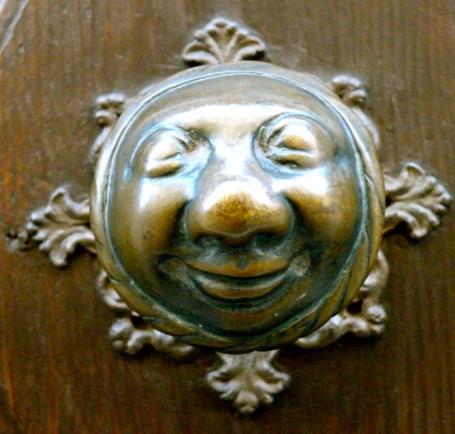 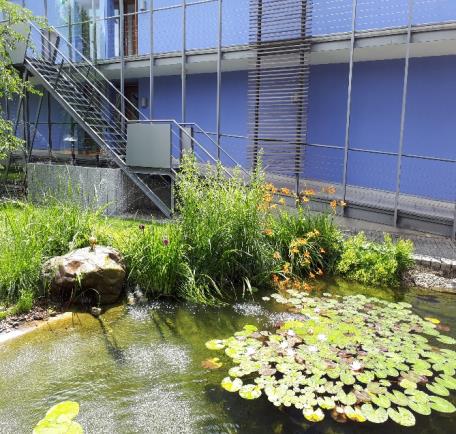 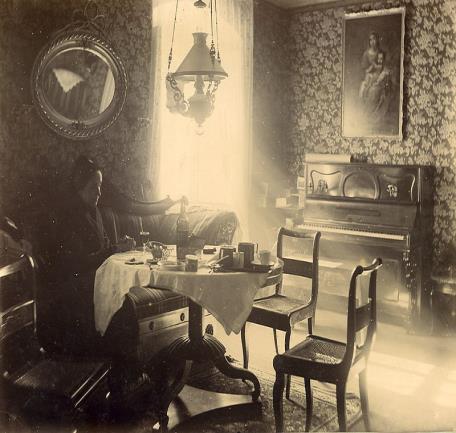 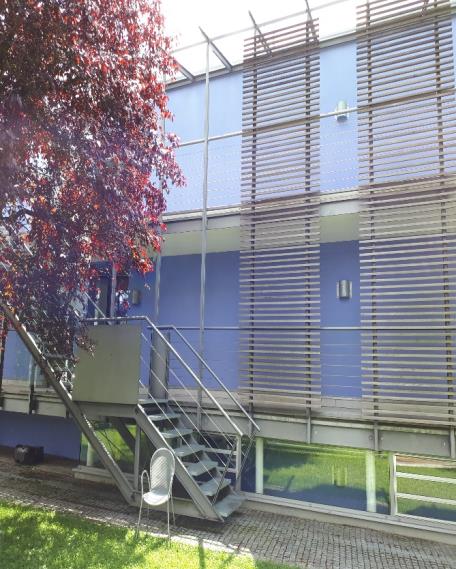 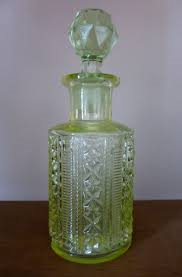 